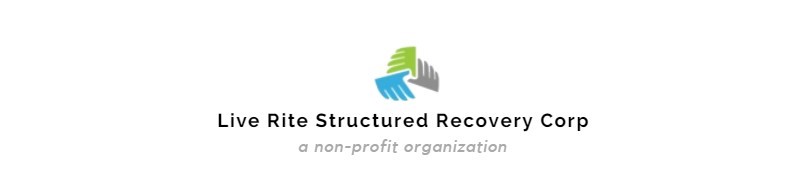 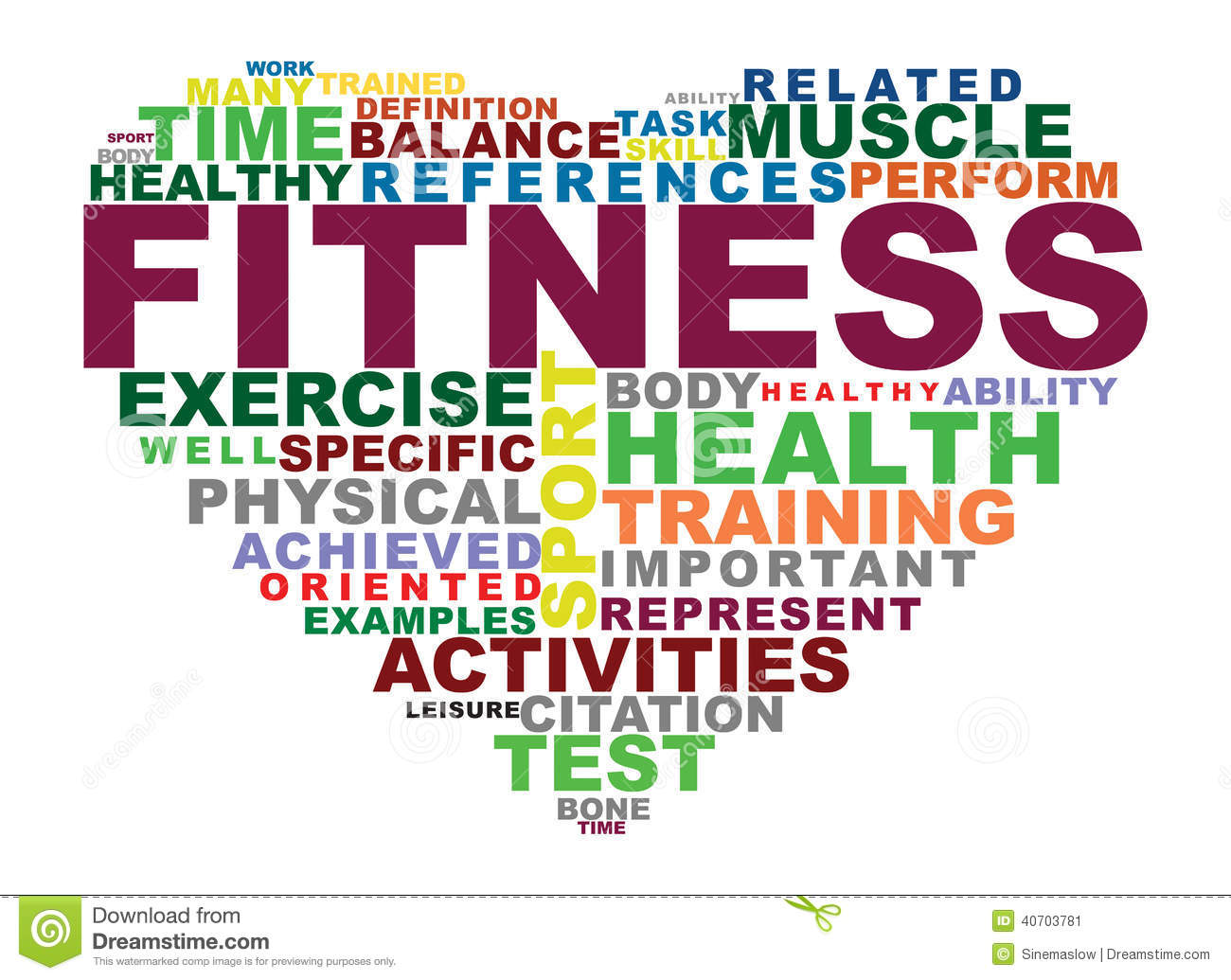 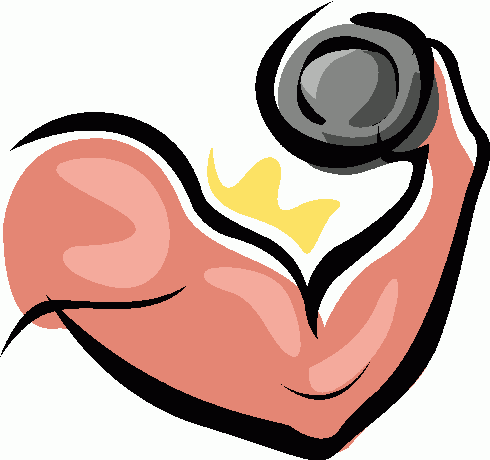 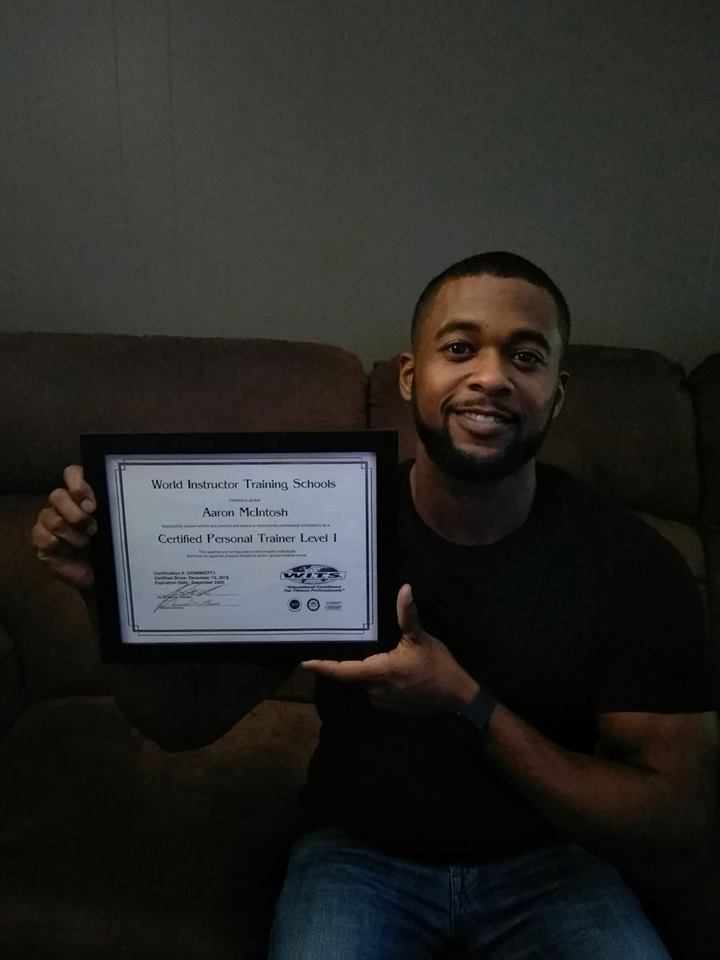 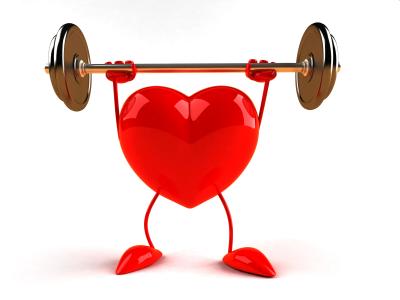 Live Rite Structured Recovery Corp presents:Physical and Nutritional Education ClassStarting on February 1st, Every Friday @ 8:00 PM15465 E. 14 Mile Rd. Fraser, MI 48026Live Rite Structured Recovery Corp, a non-profit organization under 501(c)(3) of the Internal Revue Code, Section 170.(586) 217-5899 www.liveritestructuredcorp@gmail.com liveritestructuredcorp@gmail.com